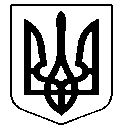 УКРАЇНАСАРАТСЬКА СЕЛИЩНА РАДА БІЛГОРОД-ДНІСТРОВСЬКОГО РАЙОНУ ОДЕСЬКОЇ ОБЛАСТІР І Ш Е Н Н ЯПро депутатський запит депутата Саратської селищної ради Білгород-Дністровського району Одеської області Шімана В.І. щодо стерилізації бродячих собакКеруючись частиною 7, частиною 8 статті 49 Закону України «Про місцеве самоврядування в Україні», статтями 18, 21, 22 Закону України «Про статус депутатів місцевих рад», розглянувши депутатський запит депутата Саратської селищної ради Білгород-Дністровського району Одеської області Шімана В.І. щодо стерилізації бродячих собак, селищна радаВИРІШИЛА:1. Підтримати депутатський запит депутата Саратської селищної ради Білгород-Дністровського району Одеської області Шімана В.І. щодо стерилізації бродячих собак (далі – Депутатський запит).2. Направити Депутатський запит до Саратського відділу Головного управління Держпродспоживслужби в Одеській області для розгляду. 3. Саратському відділу Головного управління Держпродспоживслужби в Одеській області надати офіційну письмову відповідь на Депутатський запит Саратській селищній раді та депутату Саратської селищної ради Білгород-Дністровського району Одеської області Шіману В.І. в місячний строк з дати отримання Депутатського запиту.4. Контроль за виконанням цього рішення покласти на постійну комісію селищної ради земельних відносин та охорони довкілля, комунального господарства, будівництва та підприємницької діяльності.Селищний голова                                                                             В.Д.Райчева21 грудня 2022 року№  1036 - VІІІ